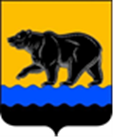 СЧЁТНАЯ ПАЛАТА ГОРОДА НЕФТЕЮГАНСКА16 мкрн., д. 23, помещение № 97, г. Нефтеюганск, Ханты-Мансийский автономный округ - Югра(Тюменская область), 628310, телефон: 20-30-54, факс: 20-30-63 е-mail: sp-ugansk@mail.ru______________________________________________________________________________________ЗАКЛЮЧЕНИЕ на проект приказа комитета физической культуры и спорта администрации города Нефтеюганска «Об утверждении положения об установлении системы оплаты труда работников муниципальных учреждений физической культуры и спорта, подведомственных комитету физической культуры и спорта администрации города Нефтеюганска»Счётная палата в соответствии с пунктом 7 части 2 статьи 9 Федерального закона от 07.02.2011 № 6-ФЗ «Об общих принципах организации и деятельности контрольно-счетных органов субъектов Российской Федерации, федеральных территорий и муниципальных образований» проводит экспертизу проектов муниципальных правовых актов в части, касающейся расходных обязательств муниципального образования.В целях проведения экспертизы представлен проект приказа комитета физической культуры и спорта администрации города Нефтеюганска «Об утверждении положения об установлении системы оплаты труда работников муниципальных учреждений физической культуры и спорта, подведомственных комитету физической культуры и спорта администрации города Нефтеюганска» (далее – Проект).По результатам экспертизы установлены следующие замечания:1. Во втором абзаце пункта 1.1 указано, что Проект:- устанавливает систему и условия оплаты труда работников муниципальных учреждений физической культуры и спорта, муниципальных учреждений дополнительного образования, подведомственных комитету физической культуры и спорта, при этом в наименовании приказа и приложения к приказу комитета физической культуры и спорта администрации города Нефтеюганска отсутствует формулировка «муниципальных учреждений дополнительного образования»; - определяет, в том числе, порядок и условия оплаты труда руководителя учреждения (директора), его заместителей, главного бухгалтера. При этом наименование пункта 5 Проекта не идентично.Рекомендуем устранить замечания.2. Пункты 1.11 и 8.2 Проекта содержат дублирующие положения, а также указана ссылка на постановление Правительства автономного округа от 03.11.2016 № 431-п «О Требованиях к системам оплаты труда работников государственных учреждений Ханты-Мансийского автономного округа – Югры» (далее - Требования 431-п) не применимая к Проекту, так как Требования 431-п разработаны в целях обеспечения единых подходов по установлению систем оплаты труда работников государственных учреждений Ханты-Мансийского автономного округа – Югры.  Рекомендуем пересмотреть положения вышеуказанных пунктов. 3. В составе должностей Проекта имеются должности: спортсмен и спортсмен-инструктор. В соответствии с требованиями к обеспечению подготовки спортивного резерва для спортивных сборных команд Российской Федерации, утверждённых Приказом Минспорта России от 30.10.2015 № 999, предусмотрена должность спортсмен (спортсмен-инструктор), осуществляющий спортивную подготовку на основе трудовых договоров с целью включения в состав спортивных сборных команд Российской Федерации, только для Регионального центра спортивной подготовки.  Рекомендуем рассмотреть вопрос об обоснованности включения вышеуказанных должностей в Проект. 4. В таблице 2 «ПКГ общеотраслевых профессий рабочих и размеры окладов (должностных окладов)» имеются наименования профессий, отсутствующих в приказе Министерства здравоохранения и социального развития Российской Федерации от 29.05.2008 № 248н «Об утверждении профессиональных квалификационных групп общеотраслевых профессий рабочих», а именно:- водитель снегохода;- оператор хлораторной установки;- водитель лёдозаливочного комбайна.Рекомендуем устранить замечание.5. В таблице 3 «Размеры окладов (должностных окладов) по должностям, не включённым в ПКГ» (далее – таблица 3):5.1. В соответствии с Постановлением Министерства труда Российской Федерации от 21.08.1998 № 37 «Об утверждении Квалификационного справочника должностей руководителей, специалистов и других служащих»:- должность начальник отдела отсутствует, но имеются должности профильных отделов;   - отсутствуют следующие должности: начальник отдела-заместитель главного бухгалтера, начальник административно-хозяйственного отдела, начальник отдела кадрового и правового обеспечения, заведующий отделением, главный экономист;- отсутствует уточнение профиля по должностям: специалист и инструктор.Также по вышеуказанным должностям отсутствует сноска на правовой акт. 5.2. По должности заведующий отделением спортивной подготовки указана ссылка на утративший силу с 01.09.2023 года приказ Министерства труда и социальной защиты Российской Федерации от 29.10.2015 № 798н «Об утверждении профессионального стандарта «Руководитель организации (подразделения организации), осуществляющей деятельность в области физической культуры и спорта».5.3. По должностям: заведующий спортивных сооружений, специалист спортивно-массового отдела, заведующий оружейной комнатой, механик по ремонту транспорта, дежурный по спортивному сооружению, дежурный администратор отсутствует ссылка на правовые акты, указанные в пункте 2.2 Проекта.5.4. Должность контрактный управляющий относится к профессиональному стандарту «Специалист в сфере закупок», утверждённому приказом Министерства труда и социальной защиты Российской Федерации от 10.09.2015 № 625н. При этом указана ссылка на профессиональный стандарт «Системный администратор информационно-коммуникационных систем», утверждённый приказом Министерства труда и социальной защиты Российской Федерации от 29.09.2020 № 680н. Рекомендуем устранить вышеуказанные замечания.6. В перечне правовых актов, указанных в пункте 2.2 Проекта содержится:- утративший силу с 01.09.2023 года приказ Министерства труда и социальной защиты Российской Федерации от 29.10.2015 № 798н «Об утверждении профессионального стандарта «Руководитель организации (подразделения организации), осуществляющей деятельность в области физической культуры и спорта»;- не относящийся к должностям, указанным в таблице 3, профессиональный стандарт «Системный администратор информационно-коммуникационных систем», утверждённый приказом Министерства труда и социальной защиты Российской Федерации от 29.09.2020 № 680н;- Общероссийский классификатор профессий рабочих, должностей служащих и тарифных разрядов ОК 016-94, принятый постановлением Госстандарта РФ от 26.12.1994 № 367, предназначенный для решения задач, связанных с оценкой численности рабочих и служащих, учётом состава и распределением кадров по категориям персонала, уровню квалификации, степени механизации и условиям труда, вопросами обеспечения занятости, организации заработной платы рабочих и служащих, начисления пенсий, определения дополнительной потребности в кадрах и другими на всех уровнях управления народным хозяйством в условиях автоматизированной обработки информации.Рекомендуем рассмотреть вопрос о необходимости применения вышеуказанных правовых актов.   7. Пунктом 2.5 Проекта указано, что в целях обеспечения качественного оказания муниципальных услуг (выполнения работ) трудовые отношения с работниками Учреждения оформляются по трудовому договору, основанному на принципах эффективного контракта. При этом в Трудовом кодексе Российской Федерации (далее - ТК РФ) отсутствует понятие трудовой договор, основанный на принципах эффективного контракта. Рекомендуем оценить формулировку данного пункта на соответствие трудовому законодательству.     8. В четвёртом абзаце пункта 3.1 Проекта указано, что в составе компенсационных выплат предусмотрены: выплата за работу в условиях, отклоняющихся от нормальных (при совмещении профессий (должностей), сверхурочной работе, работе в ночное время, работе в выходные и нерабочие праздничные дни и при выполнении работ в других условиях, отклоняющихся от нормальных). При этом перечень и размер выплат при выполнении работ в других условиях, отклоняющихся от нормальных, отсутствует.Рекомендуем устранить замечание.9. В шестом абзаце пункта 5.4 Проекта указано, что стимулирующие выплаты руководителю Учреждения снижаются в случае причинения ущерба автономному округу, учреждению. Рекомендуем рассмотреть вопрос о включении в Проект случая, снижающего стимулирующие выплаты руководителю Учреждения, касающегося причинение ущерба муниципальному образованию город Нефтеюганск, так как средства на финансовое обеспечение выполнения муниципального задания предусматриваются за счёт средств местного бюджета.  10. В таблице 8 неверно определён предельный уровень соотношения среднемесячной заработной платы руководителя Учреждения, его заместителей, главного бухгалтера и среднемесячной заработной платы работников Учреждения (без учёта заработной платы соответствующего руководителя, его заместителей, главного бухгалтера), так как в соответствии с приказом комитета физической культуры и спорта администрации города Нефтеюганска от 03.02.2017 № 16-нп «Об определении предельного уровня соотношения среднемесячной заработной платы руководителей, их заместителей и главных бухгалтеров муниципальных учреждений, подведомственных комитету физической культуры и спорта администрации города Нефтеюганска, формируемой за счёт всех источников финансового обеспечения и рассчитываемой за календарный год и среднемесячной заработной платы работников этих учреждений (без учёта заработной платы соответствующего руководителя, его заместителей и главного бухгалтера)» предельный уровень соотношения среднемесячной заработной платы руководителей, их заместителей и главных бухгалтеров муниципальных учреждений, подведомственных комитету физической культуры и спорта администрации города Нефтеюганска, для муниципальных учреждений физической культуры и спорта определён в размере – 6, а для муниципальных учреждений дополнительного образования не определён.Рекомендуем устранить данное несоответствие.11. Пунктом 6.5 Проекта водителю устанавливается ежемесячная доплата за классность к окладу (должностному окладу), при этом не уточнено водителю какого транспорта устанавливается доплата.Рекомендуем устранить замечание.12. В пункте 7.7 Проекта указано, что установление (изменение) системы оплаты труда работников Учреждений осуществляется с учётом обеспечения уровня номинальной заработной платы в среднем не ниже уровня номинальной заработной платы в Ханты-Мансийском автономном округе – Югре, утвержденным Правительством Ханты-Мансийского автономного округа – Югры. Понятие номинальной заработной платы в Ханты-Мансийском автономном округе – Югре отсутствует. В соответствии со статьёй 133 ТК РФ месячная заработная плата работника, полностью отработавшего за этот период норму рабочего времени и выполнившего нормы труда (трудовые обязанности), не может быть ниже минимального размера оплаты труда. Минимальный размер оплаты труда устанавливается одновременно на всей территории Российской Федерации федеральным законом и не может быть ниже величины прожиточного минимума трудоспособного населения. Аналогичная норма указана в пункте 1.5 Проекта.Рекомендуем рассмотреть вопрос об уточнении формулировки, указанной в пункте 7.7 Проекта.13. Пунктом 7.8 Проекта предусматривается повышение заработной платы тренеров-преподавателей, тренеров-преподавателей по адаптивной физической культуре, осуществляющих спортивную подготовку, при этом иным категориям работников повышение заработной платы не предусматривается.В соответствии со статьёй 134 ТК РФ обеспечение повышения уровня реального содержания заработной платы включает индексацию заработной платы в связи с ростом потребительских цен на товары и услуги. Государственные органы, органы местного самоуправления, государственные и муниципальные учреждения производят индексацию заработной платы в порядке, установленном трудовым законодательством и иными нормативными правовыми актами, содержащими нормы трудового права, другие работодатели - в порядке, установленном коллективным договором, соглашениями, локальными нормативными актами.Также обращаем внимание, что стимулирующие выплаты являются не обязательными к выплате, так как устанавливаются за интенсивность, высокие результаты работы и качество выполняемых работ, а также Проектом устанавливаются показатели, снижающие размер стимулирующих выплат.  Во избежание нарушений ТК РФ рекомендуем предусмотреть индексацию заработной платы в Проекте всем работникам муниципальных учреждений физической культуры и спорта, муниципальных учреждений дополнительного образования, подведомственных комитету физической культуры и спорта администрации города Нефтеюганска.14. В приложении 1 к Проекту:14.1. В пункте 1 перечислены должности: тренер, тренер-преподаватель, тренер по виду адаптивного спорта (группе спортивных дисциплин), тренер-преподаватель по адаптивной физической культуре и спорту, объединённые в единое понятие тренер.При этом при установлении ставки заработной платы, указанной во втором и третьем абзаце, должность тренера, тренера-преподавателя и тренера-преподавателя по адаптивной физической культуре, осуществляющих спортивную подготовку, разграничивается в разрезе должностей. Рекомендуем уточнить понятие тренер, объединяющее несколько должностей.   14.2. Во втором абзаце пункта 2 указано, что тренерам-преподавателям, тренерам-преподавателям по адаптивной физической культуре, осуществляющим спортивную подготовку, устанавливается рабочее время, в соответствии с Трудовым кодексом Российской Федерации мужчинам 40 часов в неделю, женщинам 36 часов в неделю, при этом ставка заработной платы за норму часов, в том числе непосредственно тренерской-преподавательской работы 18 часов в неделю. Согласно статьи 333 ТК РФ в зависимости от должности и (или) специальности педагогических работников с учётом особенностей их труда продолжительность рабочего времени (нормы часов педагогической работы за ставку заработной платы), порядок определения учебной нагрузки, оговариваемой в трудовом договоре, и основания ее изменения, случаи установления верхнего предела учебной нагрузки определяются федеральным органом исполнительной власти, осуществляющим функции по выработке и реализации государственной политики и нормативно-правовому регулированию в сфере высшего образования, в отношении педагогических работников, относящихся к профессорско-преподавательскому составу, и федеральным органом исполнительной власти, осуществляющим функции по выработке и реализации государственной политики и нормативно-правовому регулированию в сфере общего образования, в отношении иных педагогических работников. Приказом Министерства образования и науки Российской Федерации от 22.12.2014 № 1601 «О продолжительности рабочего времени (нормах часов педагогической работы за ставку заработной платы) педагогических работников и о порядке определения учебной нагрузки педагогических работников, оговариваемой в трудовом договоре» тренерам-преподавателям и страшим тренерам-преподавателям организаций, осуществляющим образовательную деятельность по образовательным программам в области физической культуры и спорта, устанавливается рабочее время норма часов педагогической работы за ставку заработной платы 18 часов в неделю. Рекомендуем вышеуказанный абзац изложить в соответствии с нормами трудового законодательства Российской Федерации. На основании изложенного, до принятия проекта необходимо устранить замечания, отражённые в настоящем заключении. Информацию о решениях, принятых по результатам рассмотрения настоящего заключения, просим представить в наш адрес в срок до 20.10.2023 года.Исполняющий обязанности председателя                                     					Э.Н. ХуснуллинаИсполнитель:инспектор инспекторского отдела №2Глазунова Галина Михайловна8 (3463) 203065 от 04.10.2023 № Исх. СП-562-3 